Приветствую вас, мои юные друзья!	Сегодня я хочу поделиться с вами сказкой-загадкой, которая рассказывает о необыкновенном языке понимания, неиспользующем слова. Хочу напомнить вам, что мы с вами часто пользуемся этим замечательным языком. А всегда ли мы это делаем умело, и всегда ли получаем именно тот результат, к которому стремились? Жду ваших ответов. Я верю в ваши успехи.Ваш психолог Татьяна Гокинаева.Старинная сказка роботов о языке без слов	В незапамятные времена жил-был электронный рыцарь, которого звали Кибер Комп. Это был благородный, дворянских программ рыцарь, состоявший в тесном родстве с королевской фамилией Пентиумов. Однажды, путешествуя по бесконечным дорогам Интернета, он увидел прекрасную даму из рода Макинтошей и влюбился в нее. А она совсем не обращала внимания на электронного юношу — гораздо больше ее интересовали карточные игры (особенно ей нравился вист).	Множество подвигов совершил в честь прекрасной дамы рыцарь Кибер Комп. Сутками сражался он с чудовищами в подземельях злого волшебника Думма и сумел выйти победителем на четвертом уровне. Он умудрился справиться с Вар Крафтом и даже с Вар Крафтом-2. Однако упрямая красавица знать не желала прославленного рыцаря. Она ни слова не понимала в его пылких любовных объяснениях и отвечала ему на совершенно незнакомом языке.	Кибер Комп писал ей письма самым изысканным стилем, вкладывал в каждое слово всю свою страсть и отправлял послания в родовой замок Макинтошей и с почтовыми голубями, и со специальным курьером, и электронной почтой.	Но письма либо возвращались назад, либо просто оставались без ответа.	Тогда отчаявшийся рыцарь обратился к самому известному в Интернете и близлежащих вселенных колдуну и прорицателю Великому Программисту за советом и помощью. Выслушал его Великий Программист и сказал:— Знаю я, в чем причина бед твоих, рыцарь! Принципиально разные системы лежат в вашей основе — у тебя и у твоей возлюбленной. Поэтому и говорите вы на разных языках и нет между вами понимания.— Так что же мне делать, о Великий! — вскричал Кибер Комп. — Помоги мне в моем горе! Клянусь своей материнской платой, я отплачу тебе сторицей!	Подумал Великий Программист и сказал рыцарю:— Есть способ помочь тебе. Для этого надо исправить твою конфигурацию и полностью изменить систему. Тогда ты будешь говорить со своей любимой на одном языке.— Ну так сделай это, колдун! Ведь это в твоих силах! — страстно воскликнул Кибер Комп.— Да, я могу это сделать, — медленно произнес Программист. — Но ведь тогда ты станешь совершенно другим, рыцарь, — может быть, исчезнут твоя храбрость и благородство. И скорее всего, ты разлюбишь свою даму. Ты получишь возможность легко общаться с нею, но твои чувства растают. — Но я не хочу терять свою любовь! — сквозь слезы прошептал Кибер Комп. — Пусть лучше меня съест самый свирепый компьютерный вирус или какой-нибудь королевский палач отформатирует меня с ног до головы!— Не отчаивайся, юноша, — ласково промолвил мудрый Программист. — Лучше воспользуйся другим способом — поучись этому у людей. Ведь для объяснения в любви совсем не обязательно пользоваться речью. Объясни возлюбленной свои чувства без слов. Поверь мне: этот язык, может быть, понятней всех других языков.— Как это? — спросил Кибер Комп, на мониторе которого вспыхнул голубой огонек надежды.— Очень просто. Вот только что ты плакал, а сейчас улыбаешься. Ты воздевал руки к небу, прижимал их к сердцу, склонял голову и вставал на колени. Все это — средства неречевого общения. Язык жестов, язык тела, мимика могут очень многое объяснить другому человеку. Попытайся и ты воспользоваться этим языком.	Поблагодарил Кибер Комп Великого Программиста за мудрый совет и отправился к своей возлюбленной. И — вот чудо! — оказалось, что роботам совсем не обязательно менять свою внутреннюю систему, чтобы понимать друг друга. Оставаясь самим собой и не зная языка Макинтошей, рыцарь Кибер Комп сумел передать на удивительном языке без слов все свои чувства, и прекрасная дама поняла его.	С тех пор Великий Программист часто видел на экране своего монитора, как по душистому лугу возле электронной речки гуляют, взявшись за руки, Кибер Комп и его возлюбленная, а в траве беззаботно играет их малыш.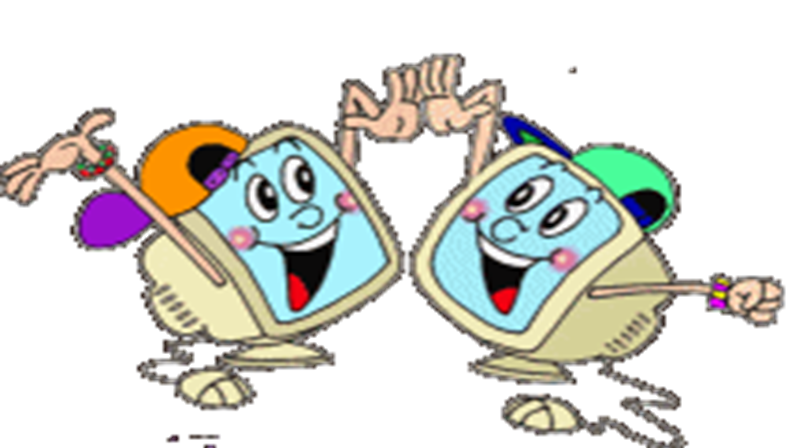 